Приложение 1 Спирометрическая классификация ХОБЛПриложение 2 Оценка одышки по шкале Medical Research Council Scale (MRC) Dyspnea ScaleДиаграмма №3 Взаимнокорреляционная функция Ар и Rw за 2002 год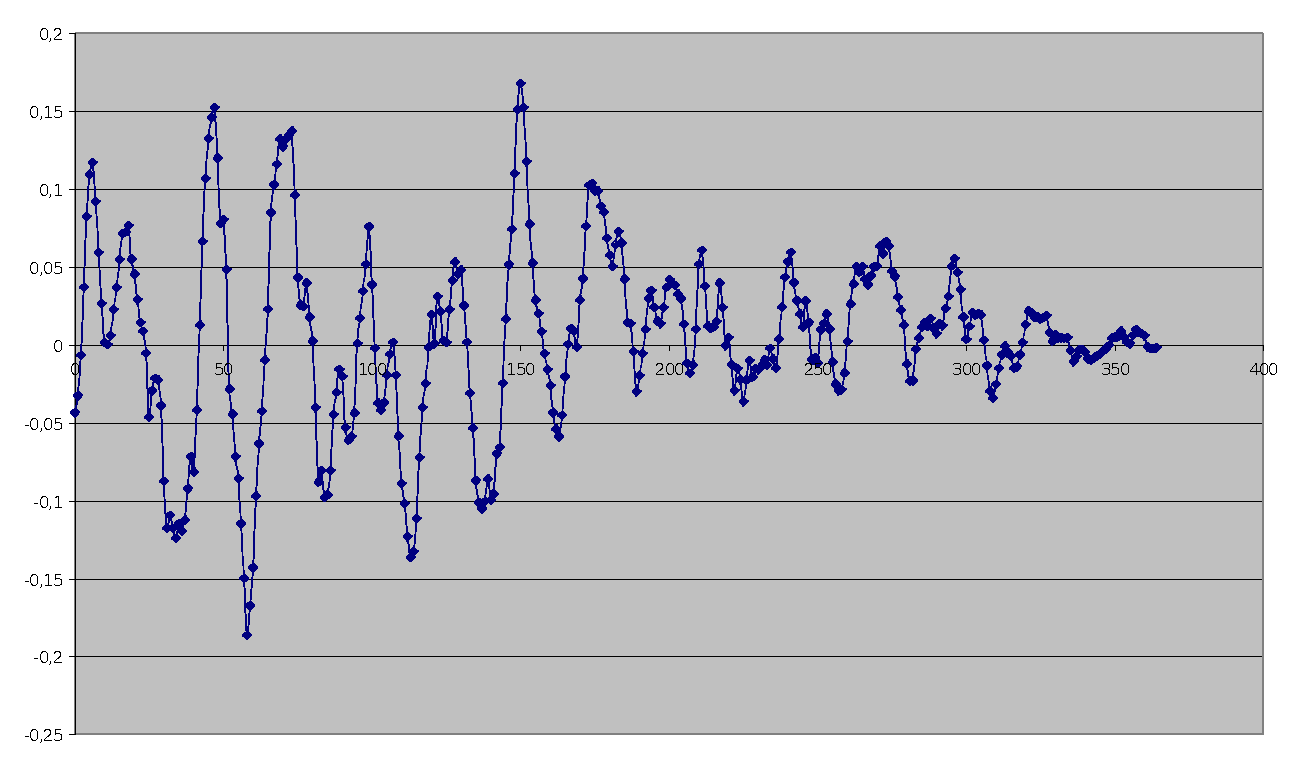 Стадия ХОБЛСтепень тяжестиОФВ1/ФЖЕЛОФВ1, % от должногоIЛегкая< 0,7 (70 %)ОФВ1≥ 80%IIСреднетяжелая< 0,7 (70 %)50%≤ОФВ1< 80%IIIТяжелая< 0,7 (70 %)30%≤ОФВ1< 50%IVКрайне тяжелая< 0,7 (70 %)ОФВ1< 30% или< 50% в сочетании с хронической дыхательной недостаточностьюСтепеньТяжестьОписание0нетЯ чувствую одышку только при сильной физической нагрузке1легкаяЯ задыхаюсь, когда быстро иду по ровной местности или поднимаюсь по пологому холму2средняяИз-за одышки я хожу по ровной местности медленнее, чем люди того же возраста, или у меня останавливается дыхание, когда я иду по ровной местности в привычном для меня темпе3тяжелаяЯ задыхаюсь после того, как пройду примерно 100 м, или после нескольких минут ходьбы по ровной местности4очень тяжелаяУ меня слишком сильная одышка, чтобы выходить из дому, или я задыхаюсь, когда одеваюсь или раздеваюсь